Vaikai, pavasarį išėjus į lauką, o ypač mišką, parką, pasigirsta įvairiausių paukščių balsų koncertas. Paskaitykite apie juos, pažiūrėkite įrašą ir pasimokykite pažinti bei pavadinti lietuviškai.UŽDUOTIS: pasirinkti dešimt paukščių pavadinimų iš įrašo, surašyti juos pagal abėcėlę (taip, taip, bus proga ją prisiminti...) ir atsiųsti mokytojai.Įrašo nuoroda https://youtu.be/SNigsQ4Uf_0         DEŠIMT PAUKŠČIŲ TUPIDešimt paukščių tupi,
Suskaičiuot mums rūpi;
Šitas paukštis – žvirbliukas,
Šitas paukštis – nykštukas,
Šitas paukštis – strazdelis,
Šis – perkūno oželis,
Šitas paukštis – gegutė,
Šitas paukštis – kukutis,
Šitas paukštis – dagilis,
Šitas paukštis – kikilis,
Šitas paukštis – kielė,
O šis – volungėlė.
Na, o čia erelis, piktas ir plėšrus,
Greit, paukšteliai, į namus!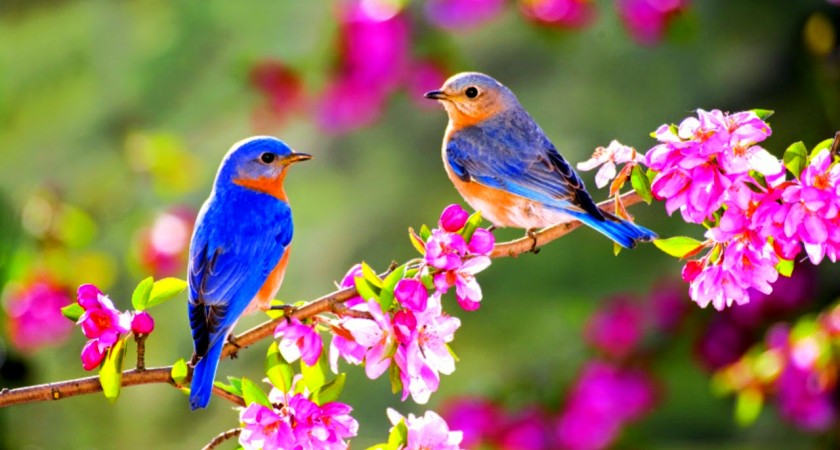 